IndonésieExpérience BalinaiseCircuitProgrammeJour 1 :  France – DenpasarConvocation à l’aéroport. Formalités d'enregistrement, passage de la douane. Envol pour Denpasar sur les vos réguliers. Prestations et nuit à bord.Jour 2 :  Arrivée à Denpasar – UbudArrivée à Denpasar. Formalités douanières. Accueil par votre guide avec collier de fleurs et route vers votre hôtel. Remise des clés et installation dans les chambres à l’hôtel (14h00). Dîner libre (option 24€ par personne) et nuit à l’hôtel. Nuit à l’hôtel à UBUD.Jour 3 :  Ubud – Mengwi – Sangeh – Tanah Lot – UbudPetit déjeuner à l’hôtel. Puis départ pour une journée de visites avec votre guide francophone. Visite de Mengwi. (Le Pura Taman Ayun). Classé Patrimoine de l’Humanité (UNESCO) depuis le 26 Juillet 2012. Route vers Mengwi. Immense temple d’état, entouré d’un large fossé il était le principal sanctuaire du royaume de Mengwi. Ce dernier survécut jusqu’en 1891 avant d’être conquis par les royaumes voisins de Tabanan et Badung. Construit en 1634, le temple fut entièrement rénové en 1937. Ce temple a une particularité par rapport aux autres temples de Bali c’est qu’il n’est pas orienté vers le Gunung Agung mais vers le Gunung Batukau. Au centre d’un bassin où il parait flotter, le temple du vaste jardin symbolise l’univers hindou. Certains des autels et des meru de la cour intérieure représentent les montagnes les plus sacrées de Bali et des temples d’une grande importance rituelle. Lors de sa fête « Odolan » des centaines de femmes défilent dans le temple et apportent des offrandes colorées qu’elles déposent devant les meru. En entrant à gauche, la statue du Pura Sada qui, selon la légende, représenterait un noble javanais, Ratu Sakti Jayengrat; à droite, les nombreux meru et autels élevés dans la cour intérieure du Pura Taman Ayun, le temple officiel du royaume de Mengwi qui régna sur la région jusqu’en 1891. Continuation avec la visite de Sangeh (Une forêt de Muscades) Rawana, l’infâme géant de l’épopée du Ramayana, ne pouvait mourir ni sur terre ni dans les airs. Le chef des singes Hanuman imagina un plan pour étouffer le géant entre les deux moitiés de la montagne sacrée Mahameru – un holocauste entre ciel et terre. Quand Hanuman prit Mahameru, une part de la montagne tomba sur la terre à Sangeh, entraînant une partie de son armée de singes. Et ils y restèrent jusqu’à aujourd’hui. C’est ainsi que l’on rapporte l’origine légendaire de Bukit Sari, la forêt des singes. Ces macaques sacrés peuplent cette forêt constituée par des muscadiers allant jusqu’à 50 à 60 m de haut, ce qui amplifie la grandeur et la tranquillité de cette magnifique forêt de Sangeh. Le petit temple ; le Puri Bukit Sari entièrement recouvert de lichen lui donne davantage de beauté. Déjeuner en cours d’excursion. Visite de Tanah Lot : Le temple le plus visité de Bali !! Route vers Tanah Lot. Bien qu’étant un petit sanctuaire, Tanah Lot est relié à une série de temples marins situés sur la côte méridionale de Bali : Pura Sakenan, Pura Ulu Watu, Pura Rambut Siwi et Pura Petitengen. Tous ces temples sont rattachés aux principaux sanctuaires de montagne ;Besakih et Gunung Agung, Pura Batur à Batur , et Pura Luhur au mont Batukau. Les chroniques attribuent la fondation du temple de Tanah Lot au prêtre du XVIème siècle Dang Hyang Nirartha car il voulut protéger Bali des épidémies causées par des forces destructrices issues de la mer. Le Pura Tanah Lot « Temple de la Mer et de la terre » est dédié à la fois à le déesse marine, Béera Tanga et aux dieux du Nung Batak. Les plages de Tanah Lot sont idéales pour se reposer surtout en fin d’après-midi, quand le temple se fond en silhouette dans le ciel du soir. Il est aussi considéré comme le temple le plus photogénique de l’île de Bali. Tout le monde peut s’y promener à marée basse, mais seuls les dévots ont le droit de pénétrer dans l’enceinte ; Installation à l’hôtel à Ubud. Dîner de spécialité de Canard au restaurant Bebek Tepi Sawah. Exemple de Menu : - Soupe de légumes balinais avec pain aillé - Canard de Tepi Sawah croustillant aux kalasans (long haricots) - Deux choix de sambal (épicé et medium) - Crackers - Riz à la vapeur. Nuit à l’hôtel à Ubud.Jour 4 :  Ubud – Jatiluwih – Bedugul – Lac Bratan – UbudPetit déjeuner à votre hôtel. Puis départ pour une journée de visites avec votre guide francophone. En option + 55 EUR par personne : vivez l’aventure EN JEEP VW DECAPOTABLE Journée à bord de VIEILLES JEEP DECAPOTABLES VOLSWAGEN VW 181. C’est à bord de ces véhicules tout droit sortis des années 70 (non climatisés et dotés d’une capote en cas de pluies) que nous vous invitons à une inoubliable découverte d’un Bali resté profondément authentique. (2 personnes par voiture + chauffeur anglophone) et votre guide francophone qui suit dans une voiture. Découverte du Bali authentique en Jeep VW DECAPOTABLE (à la place du bus et cette option doit être souscrite pour tout le groupe). Découverte de Jatiluwih (Les plus belles rizières de Bali). Classées UNESCO depuis le 26 Juillet 2012. Jatiluwih, les rizières en amphithéâtre sont un bel exemple du système d’irrigation traditionnel (subak) .Classées au patrimoine mondial de l’humanité (UNESCO) ,plus aucune construction n’y est autorisée afin de préserver l’harmonieux paysage de terrasses en pente douce, sculptées au flanc sud des monts, Batukaru (2276m), Sengayang (2087m) et Adeng (1826m).En certains endroits on peut apercevoir la mer dans les lointains bleus , Au sud la petite forêt de Sangeh semble une île suspendue au-dessus de la plaine ! Le riz de la Tradition : Les paysans de Jatiluwih cultivent encore des variétés de riz haut sur pied qui atteignent 1,2 à 1,5 m comme dans les anciennes peintures balinaises. Cette espèce de riz ne pousse que dans cette région de Bali !! Et on ne peut faire qu’une seule récolte, voire deux par an ! En revanche, il est très apprécié pour son goût de noisette ! Jatiluwih ce sont aussi plusieurs temples magnifiques dont le plus important Le Pura Luhur Batukaru au pied du Mont Batukau. Ce temple aurait été fondé au XIème siècle par le vénérable Mpu Kuturan. Les rois de Tabanan en firent ensuite leur temple d’état. Au XVIème siècle le temple fut pillé et rasé ! Le site demeura un lieu de culte, mais le temple ne fut rénové qu’en 1959. La pagode à 7 meru est dédiée à Mahadewa, le dieu du Batukaru. C’est également dans cette région que l’on dénombre bon nombre de sources chaudes (Air Panas) comme celles de Belulang ou plus accessibles celles de Angseri. Déjeuner dans un restaurant local (Cuisine Balinaise). Visite de Bedugul, la région des lacs, dans un paysage verdoyant et beaucoup de fraîcheur. Son temple sur le lac, dédié à la déesse de la mer. Le Pura Ulun Danu Bratan. Visite de son marché aux fruits et aux orchidées (Candi Kunning). Son Jardin Botanique (Kebun Raya EkaKarya ). Magnifique jardin avec ses allées goudronnées qui permet de faire une balade à pied ou en voiture, avec des arrêts fréquents, et en particulier au cactus Garden (ou toutes les variétés de cactus sont représentées). Le Pura Ulun Danu Bratan, délicieux petit temple érigé sur deux îlots, dont les meru se reflètent avec élégance sur le miroir du lac. La déesse des lieux est DewiDanu. Retour vers Ubud. Diner au restaurant Bale Udang ou similaire Repas typiquement Indonésien de grande qualité dans un environnement originale entouré de bassins. Exemple de Menu : - Verre de Bienvenue - Riz à la vapeur - Soupe aux champignons et au poulet - Carpe aux mangues - Poulet roti à la sauce soja - Crevettes sautées au miel - Champignons et tofu sautés - Gateau de pomme de terre - Sambal de crevettes épicées - Légumes frais à la sauce cacahuète - Crackers - Assiette de fruits frais - Beignet de banane, sauce caramel Nuit à l’hôtel à Ubud.Jour 5 :  Ubud – Kintamani – Besakih – UbudPetit déjeuner à votre hôtel. Puis départ pour une journée de visites avec votre guide francophone. Nous emprunterons ensuite une route sinueuse, vers les collines qui séparent la côte Nord de Bali de la région de Kintamani, pour arriver au bord d’une immense caldeira, un spectacle à couper le souffle, un cercle rocheux de plus de 13 kms de diamètre, un cône sombre, d’où s’échappe une fumerolle ! C’est le Mont Batur et Kintamani. Le village de Batur se trouvait au bord du lac, à l’intérieur de la caldeira. Lors de l’éruption de 1917, la lave s’arrêta miraculeusement à l’entrée du temple. Mais celle de 1926 fut fatale et ravagea tout le village. Considéré comme l’un des sanctuaires les plus importants de Bali, après celui de Besakih, le Pura Ulun Danu Batur est dédié à la déesse du lac Batur, Ida BetariDewiDanu. Déjeuner tardif dans un restaurant au bord de la caldeira avec vue imprenable sur le volcan et son lac. Route sur les pentes du Gunung Agung, autre volcan en activités et aussi le plus majestueux et le plus vénéré de Bali. Nous ne ferons pas l’ascension du GunungAgung, car cela demande de dormir une nuit sur les pentes du volcan, mais nous monterons jusqu’à une hauteur de 1120 m, là où est implanté le plus grand temple de Bali : Le Pura Besakih. Il s’agit d’un ensemble religieux le plus important de Bali. Parmi les 23 temples qui le composent, le plus vénéré est le Pura Penataran Agung. Ce temple comporte 6 niveaux épousant la pente. On y pénètre par un imposant candi bentar (portail en 2 parties) après avoir grimpé une volée de marches. Dans la deuxième cour, le Koriagung (grand portail) est encore plus impressionnant. La visite de ce temple dure en moyenne 1h30. Par temps clair, la vue sur la côte est magnifique. Route retour vers Ubud Dîner de Baby Guling : le fameux cochon de lait rôti à la broche de Bali ! Vous ne le trouverez qu’à Bali, car les autres îles de l’Indonésie sont en partie musulmanes et on trouve rarement du porc. Le Babi guling est un cochon de lait rôti à la broche, farci de piments émincés, d’ail, de gingembre et d’épices. Accompagné de riz et de légumes, on vous servira de la viande, de la peau (craquante à souhait !), des abats frits, du jus de cuisson bien pimenté et parfois du boudin, en général avec une soupe. C’est loin d’être un plat de régime mais qu’est-ce que c’est bon ! Les Balinais commencent la préparation de ce plat vers 2h du matin, cela prendra jusqu’à l’aube pour préparer le cochon, l’assaisonner, le remplir de légumes et d’épices puis le cuire à la broche. NOTE IMPORTANTE : le cochon est entier et préparé spécialement pour votre groupe. C’est pourquoi nous pouvons faire un diner de cochon grillé à partir de 25 personnes. De 16 à 24 personnes le supplément est de 18 EUR par personne. Pour moins de 15 personnes nous proposons un déjeuner de Cochon Grillé partagé avec d’autres clients du restaurant. Nuit à l’hôtel à Ubud.Jour 6 :  Ubud – Village Celuk – UbudPetit déjeuner à votre hôtel. Journée Balinaise Immersion dans la vie traditionnelle balinaise le temps de quelques heures ! Départ vers la campagne balinaise. Journée écologie et nature dans le respect de l’environnement et des traditions des balinais. En route vers pour le village de Pejeng, petit village balinais situé à 40 minutes environ d’Ubud, connu notamment pour son Banyan, le plus grand et le plus imposant de l’île. Dès votre arrivée vous serez accueillis par le maître des lieux, son épouse et la famille entière vous sera présentée ! Petit verre de jus de fruits de bienvenue et début des festivités. Déjeuner campagnard local Visite de la maison balinaise et des activités des villageois, ainsi que la connaissance de la religion hindoue. Puis, apprentissage de la confection des offrandes et décorations pour les temples. Visite des alentours du village : plantations de cacao, café, vanille, fruit du Jacquier, bananes, cocotiers, etc… Entre deux ateliers, vous serez surpris de voir notre expert grimper le cocotier et pour les plus aventureux, vous pourrez vous aussi l’imiter et profiter de la vue qui s’offre alors à vous, perché sur votre arbre ! Plantation du riz ! Et vous verrez comment se cultive la terre suivant les traditions anciennes avec la présence de deux bœufs. Option + 40 EUR par personne Balade à vélo type VTT dans les rizières Randonnée dans rizières proches du village. Sur la route retour, visite de 2 villages : CELUK : Le travail de l’or et de l’argent Presque toutes les familles de Celuk se consacrent au travail de l’or et de l’argent, une tradition transmise de père en fils au sein du clan des Pande Mas spécialisé dans le façonnage des métaux. De grandes bijouteries bordent la rue principale. Les ruelles transversales renferment des boutiques de bon marché. Les ateliers du village ont une production variée : bijoux, kriss, objets religieux, certains proposent des parures traditionnelles ou modernes. MAS : Le travail du bois Contrairement à ce que pourraient laisser penser certains des magasins établis le long de la route, le village de Mas ne doit pas sa réputation aux meubles en teck, mais à la sculpture sur bois et aux masques de topeng. Les brahmanes de Mas entretiennent cette tradition depuis des siècles mais, depuis les années 30, elle a perdu son caractère strictement religieux pour répondre aux attentes des visiteurs étrangers. Les meilleurs ateliers et boutiques sont Siadja & Son, la Njana Tilem Gallery, l’Adil Artshop, la Tantra Gallery. Des brahmanes venus de toute l’île se retrouvent à Mas lors de la fête de Manis Kuningan afin de rendre hommage à leur ancêtre, le prêtre hindou Dang Hyang Nirartha (Dwijendra). Dîner. Nuit à l’hôtel à Ubud.Jour 7 :  Ubud – Candidasa – Balneaire à BenoaPetit déjeuner à votre hôtel Puis départ pour une demi-journée de visites avec votre guide francophone. Route vers la région de Candisasa. Visite des 2 plus prestigieux temples des environs, Tirta Tangga et Taman Ujung. Perdu au milieu des rizières, sur le flanc d’une colline TirtaTangga, le temple sur l’eau, avec ses sources sacrées, larges bassins que des monstres de pierre alimentent en eau de source. A quelques km de là, et à 5 km au sud d’Amlapura le palais aquatique d’Ujung. L’ensemble gravement endommagé par l’éruption du Gunung Agung en 1963, puis un tremblement de terre en 1979 a retrouvé vie grâce à une rénovation récente. Somptueux jardin d’agrément, lieu de repos et de réception, ce palais est incontournable. Continuation en direction de Klungkung pour visiter le Kerta Gosa au Taman Gili (jardin des îles qui est le dernier vestige de la splendeur du royaume de Klungkung). Avant l’invasion hollandaise, le roi et ses prêtres s’y réunissaient pour régler les affaires du royaume. Le pavillon fut ensuite utilisé comme tribunal. Inspirées du Mahâbhârata, les peintures étaient censées émouvoir l’accusé en décrivant les châtiments abominables qui attendent les méchants en enfer, et les récompenses promises aux innocents …… La technique appartient au style unique très élaboré des peintures wayang de Kamasan. Les magnifiques plafonds peints ont été restaurés à de multiples reprises. La plus récente rénovation, en 1989 fut réalisée avec des couleurs acryliques. Déjeuner en cours de route. Continuation vers la zone balnéaire pour la fin de votre séjour. Installation à l’hôtel en milieu de journée. Diner à l’hôtel. Nuit à l’hôtel.Jour 8 :  Balneaire à BenoaPetit-déjeuner. Séjour libre à l’hôtel en formule petit-déjeuner (déjeuner libre). Diner d’ADIEU de Fruits de mer et Langouste sur la plage de JIMBARAN Jimbaran est réputé pour la fraîcheur des poissons et fruits de mer servis à table sur la plage. Dans un cadre paradisiaque avec une vue panoramique depuis les falaises qui donnent directement sur la mer, ce restaurant vous propose une cuisine typique du pays avec des poissons et des fruits de mer grillés accompagnés de riz et pour dessert des fruits exotiques. Vous serez installés les pieds dans le sable sur la belle plage de Jimbaran, face à l'océan pour admirer le soleil couchant. Menu à titre indicatif : Gambas fraiches grillées Crabe frais Calamar frais Poissons fraichement pêchés Langouste grillée Riz à la vapeur. Nuit à l’hôtel.Jour 9 :  Benoa – Denpasar – FrancePetit déjeuner à l’hôtel. Séjour libre à l’hôtel en formule petit-déjeuner (déjeuner libre). Départ de l’hôtel. Transfert à l’aéroport. Assistance aux formalités d’enregistrement. Décollage à destination de la France sur vol régulier. Repas à bord.Jour 10 :  FrancePetit-déjeuner à bord. Arrivée en FranceLe déroulement de circuit est donné à titre indicatif. Le programme est susceptible de modification en raison d’impératifs indépendants de notre volonté tels que rotations aériennes, jours de marchés, horaires de bateau, état des routes, climat, etc… Cependant les prestations prévues seront respectées, sauf cas de force majeur.Points forts.
  - Visite des sites prestigieux : Besakih, Kintamani, Jatimuwih, Munduk, etc
- Déjeuner au bord du cratère surplombant le volcan et le lac Batur,
- Randonnée dans les rizières
- Diner de Baby Guling
- Dîner spécialité de Canard
- Un diner typiquement Indonésien
- Vélo dans les rizières 
- La journée balinaise authentique 
- Hôtels confortables,
- Eau et serviettes rafraichissantes chaque jour à bord de nos véhicules.


  Hébergement.
  CENDANA UBUD RESORT & SPA HOTEL 3* ou similaire à UBUD 
Adresse : Jl. Monkey Forest, Ubud, Kecamatan Ubud, Kabupaten Gianyar, Bali 80571, Indonésie
Téléphone : +62 361 973243

Surplombant de superbes rizières de Bali, le Cendana Resort & Spa vous propose des chambres climatisées dotées d'une décoration traditionnelle de Bali et d'une connexion Wi-Fi gratuite. Venez-vous faire choyer grâce aux soins du spa, profitez des 2 piscines extérieures ainsi que du parking gratuit.
Les chambres spacieuses sont équipées d'un lit à baldaquin en bois et donnent sur un balcon privé. Une télévision, un minibar et des moustiquaires sont fournis. La salle de bains privative comprend une baignoire et une douche.
Le Cendana Resort & Spa ne se trouve qu'à 5 minutes à pied de la célèbre forêt des singes d'Ubud. Il est implanté à moins de 15 minutes de marche du centre d'Ubud et du musée Puri Lukisan. L'aéroport international Ngurah Rai est accessible en 1 heure de route.
Le restaurant Sun Rise sert une cuisine indonésienne et internationale ainsi qu'un petit-déjeuner buffet tous les matins. Le service d'étage vous permettra de prendre vos repas dans votre chambre.
.

TIJILI RESORT BENOA HOTEL 4*  ou similaire à BENOA
Adresse : Jl. Pratama No.62, Tj. Benoa, Kec. Kuta Sel., Kabupaten Badung, Bali 80361, Indonésie	
Téléphone : +62 361 4728900

Doté d'une piscine à débordement sur le toit, le Tijili Benoa vous accueille dans le quartier de Tanjung Benoa, à Nusa Dua, à 1,9 km du centre de conventions international de Bali. Situé au bord de la plage, il propose un spa et une salle de sport. 
Toutes les chambres disposent d'une télévision par satellite à écran plat et d'une bouilloire électrique. Leur salle de bains privative est munie d'un bidet et d'une douche. Des peignoirs, des chaussons et des articles de toilette gratuits sont fournis. Une connexion Wi-Fi est accessible gratuitement.
Le restaurant Kakatua sert un petit-déjeuner buffet tous les matins. Vous pourrez déguster vos repas sur la plage au bar-salon Warung Bamboo.
Dans les environs, vous trouverez de nombreux magasins et restaurants. La région est prisée pour pratiquer divers sports nautiques. Vous séjournerez à environ 7 minutes en voiture du centre commercial Bali Collection et du Museum Pasifika. 


SUPPLEMENT HÉBERGEMENTS BASE 4* A BALI (OU SIMILAIRE SELON DISPONIBILITE) 
UBUD WANA RESORT HOTEL 4* à UBUD 
TIJILI RESORT BENOA HOTEL 4* à BENOA




  Formalités.
  - Papiers (UE et Canada) :
•	Passeport valable au moins 6 mois à compter de la date d'entrée ;
•	Billet retour ;
•	Pour un séjour de plus de 30 jours, visa touristique.
- Vaccins conseillés :
•	Vaccins universels (DTCP) ;
•	Hépatite B ;
•	Hépatite A et encore plus fièvre typhoïde ; 
•	Traitement antipaludique indispensable pour toute l’Indonésie (en particulier à Lombok), sauf les grandes villes et Bali ;
•	Pour tout séjour en zone rurale (en particulier dans les rizières), encéphalite japonaise.
- Meilleures saisons : de mai à octobre (saison sèche), en particulier de juin à septembre.
- Durée de vol depuis Paris : pas de vol direct pour l'Indonésie. 16h30 de vol pour Denpasar avec escale 
- Décalage horaire : de + 5h à + 8h selon le fuseau horaire et la saison.

- Les sites ferment en général vers 17h.

- Voltage : le courant électrique est de 220 volts. Prises de type françaises pratiquement partout. Si vous n’emportez pas votre adaptateur, vous en trouverez dans les hôtels des grandes villes.


Formalités administratives pour les ressortissants français ou de l'Union Européenne :Les ressortissants français souhaitant séjourner moins de 30 jours en Indonésie sont exemptés de visa. Un billet de retour ou autre justificatif de sortie de territoire sera exigé par les autorités indonésiennes. Dans le cas d’une exemption de visa, il sera impossible de prolonger son séjour au-delà de 30 jours une fois sur place.Les voyageurs doivent impérativement disposer d’un passeport ayant une validité supérieure à 6 mois à la date d’entrée en Indonésie et de pages vierges pour apposer le visa.Les personnes souhaitant bénéficier de cette disposition doivent impérativement pénétrer sur le territoire indonésien via les points d’accès listés sur la page suivante (en anglais) :http://www.imigrasi.go.id/index.php/en/layanan-publik/bebas visa#immigration-checkpointLa politique d’exemption de visa n’est pas toujours correctement appliquée. Les personnes ayant rencontré des difficultés sont invitées à communiquer à l’ambassade (contact@ambafrance-id.org) : le nom de l’agent d’immigration concerné (indiqué sur son badge), la date et l’heure de l’incident et le numéro du guichet. L’information sera transmise aux autorités indonésiennes compétentes.Le passeport doit être en très bon état. En effet, de nombreux ressortissants français se sont vu refuser l’accès au territoire indonésien à cause d’un passeport abîmé (pages déchirées, couverture en mauvais état, ...). Ils sont alors expulsés et contraints de retourner en France.Depuis le 26 juin 2012, les enfants ne peuvent plus être inscrits sur le passeport de leurs parents. Ils doivent donc voyager avec un document officiel individuel.Depuis le 15 janvier 2017, les mineurs non accompagnés d’une personne détentrice de l’autorité parentale ne peuvent plus quitter le territoire sans autorisation de sortie. L’autorisation de sortie du territoire est exigible pour tous les mineurs résidant en France, quelle que soit leur nationalité. Plus d’informations sur le site officiel de l’administration française : https://www.service-public.fr/particuliers/vosdroits/F1922Formalités administratives pour les non-ressortissants de l'Union Européenne : Les ressortissants étrangers sont invités à se rapprocher de l’Ambassade du pays de destination afin de connaître les modalités spécifiques qui leur sont applicables en matière de formalités administratives et sanitaires.Transport.Nous travaillons avec différentes compagnies pour nos voyages en Indonésie telles que :QATAR / EMIRATES / AIR CHINA / LUFTHANSA / CATHAY PACIFIC / TURKISH / ETHIAD  / SINGAPORE ... Les compagnies sont données à titre indicatif. Concernant les départs de province, des pré & post acheminements peuvent avoir lieu et s'effectuer en avion ou en train si l'itinéraire passe par Paris.Inclus dans le prix.
  Périodes de réalisation : de février à mi-juin et de mi-septembre à mi-décembre 2021 (hors fêtes et vacances scolaires)

- Billet d'avion international au départ de France (PARIS, LYON & NICE ) sur les vols réguliers TK, Emirates, Qatar Airways ou autre compagnies régulières selon la disponibilité 
- Les taxes d’aéroports : 315 € à ce jour (révisables) 
- Le transport en autocar de tourisme confortable climatisé de taille adaptée au groupe,
- Les guides locaux francophones pour les transferts et les excursions,
- Les transferts aéroports/hôtels/aéroports,
- L’hébergement pendant 7 nuits en hôtels 3*/4* (normes locales) chambres doubles avec bain ou douche
- Les excursions et visites mentionnées au programme,
- la pension hors boissons selon programme,
- Les taxes et services hôteliers.


Prix des prestations terrestres calculées sur base 1 € = 1,20 $
Prix établis en décembre 2020 sur la base des tarifs connus à ce jour sous réserve des disponibilités terrestres lors de la réservation et augmentation du coût du transport aérien.

  Non inclus dans le prix.
  
- Supplément départ de Genève / Francfort / Zurich 		: 50 € / personne
- Supplément départ de Bordeaux / Toulouse / Marseille 	: 50 € / personne
- Supplément vacances scolaires 						: 100 € / personne 
- Supplément chambre individuelle                                       : 245 € / personne                              
- Le port des bagages,
- Les droits d’entrée relatifs aux appareils photos, caméras vidéo facultatifs sur certains sites,
- Les dépenses à caractères personnel,
- Les pourboires des guides et des chauffeurs selon votre discrétion,
- Les éventuels repas libres au programme,
- Les boissons non incluses aux déjeuners et aux dîners (sauf les boissons incluses à l’hôtel balnéaire),
- Les options
- Les assurances assistances, rapatriement, bagages et/ou annulation : + 35 € par personne 

Options :
•	Forfait boissons 1 petite eau + 1 soda ou 1 bière + 1 café : + 40 € par personne pendant le circuit
•	Forfait boissons 1 petite eau OU 1 soda OU 1 bière + 1 café : + 23 € par personne pendant le circuit
•	Les pourboires : forfait de 20€ par personne pour le guide et le chauffeur – possibilité d’inclure les pourboires dans la facture
•	Supplément pour les chambres le dernier jour jusqu'à 18h00 : + 18 € pp. 
•	Pension complète pendant la partie balnéaire soit 2 déjeuners : + 48 € par personne 
•	HOTEL 4* A UBUD : +18€ par personne en chambre double et + 17€ sur le supplément chambre individuelle
•	FORMULE ALL INCLUSIVE pendant les 2 dernières nuits au Tijili Benoa Resort : +95 € par personne en chambre double 
•	FORMULE ALL INCLUSIVE pendant les 2 dernières nuits au Bali Tropic Hotel : +160€ par personne en chambre double 

Réductions :
•	Enfant jusqu’à 11 ans (inclus) partageant la chambre de 2 adultes : - 45€ sur le montant du voyage 
•	Enfant jusqu’à 11 ans (inclus) partageant la chambre d’un seul adulte (monoparentale) : - 18€ sur le montant du voyage 
•	3ème personne de 12 ans (inclus) et plus partageant la chambre de 2 adultes : - 12 € sur le montant du voyage



PhotosTarifsDate de départDate de retour en FrancePrix minimum en € / pers.09/04/202118/04/2021544.516/04/202125/04/2021544.523/04/202102/05/2021544.514/05/202123/05/2021544.521/05/202130/05/2021544.528/05/202106/06/2021544.504/06/202113/06/2021544.511/06/202120/06/2021544.518/06/202127/06/2021544.517/09/202126/09/2021544.524/09/202103/10/2021544.501/10/202110/10/2021544.508/10/202117/10/2021544.515/10/202124/10/2021544.515/10/202124/10/2021544.522/10/202131/10/2021544.529/10/202107/11/2021544.5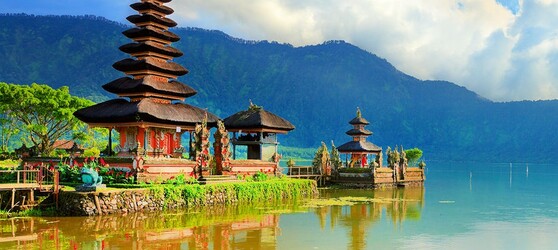 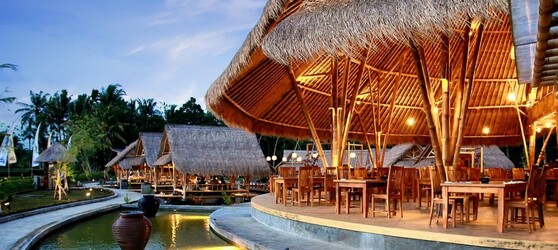 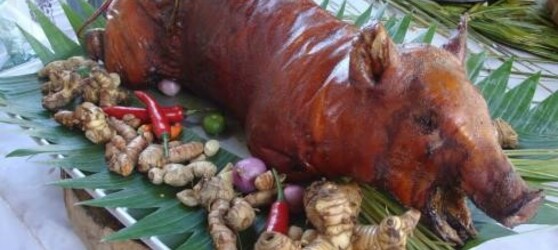 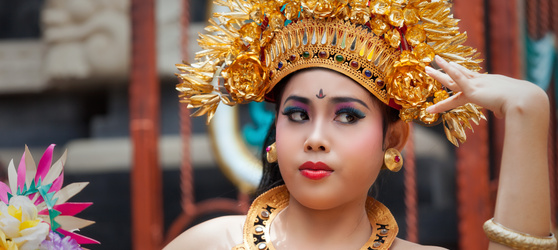 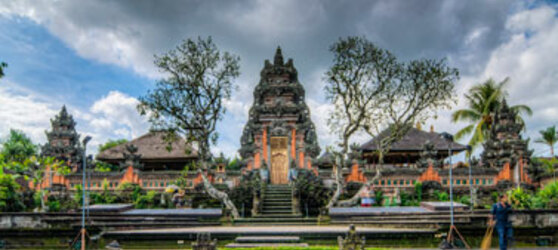 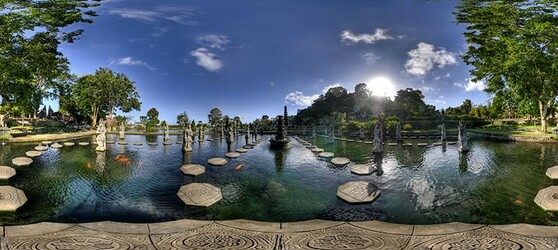 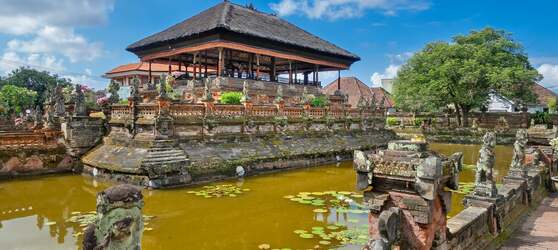 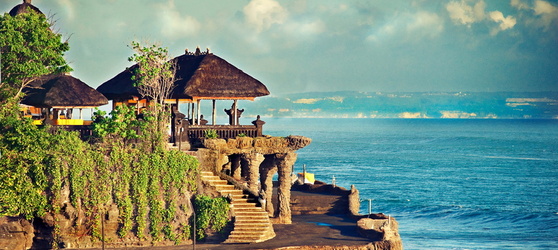 